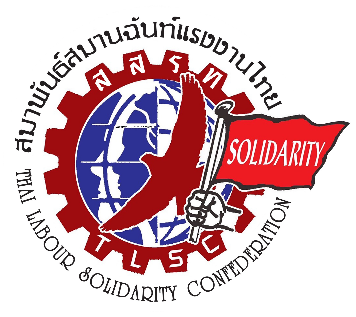 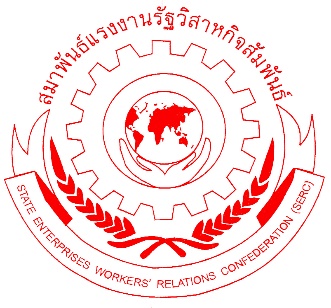 แถลงการณ์วันกรรมกรสากล 2023“สามัคคีกรรมกร ต้านทุนนิยมครอบโลก สร้างสังคมใหม่ ประชาธิปไตยประชาชน”----------------------- 		นับตั้งแต่การปฏิวัติอุตสาหกรรมในยุคแรก ค.ศ.1760 (พ.ศ.2303) ก่อให้เกิดการเปลี่ยนแปลงต่อระบบการผลิต การทำงาน และวิถีชีวิตของคนงานครั้งยิ่งใหญ่ ในขณะที่คนงานต้องประสบกับการกดขี่ขูดรีดอย่างหนัก
ทั้งเรื่องค่าจ้างที่ต่ำ สภาพการทำงานที่เลวร้าย ชั่วโมงการทำงานที่ยาวนานถึงวันละ 14-16 ชั่วโมง จนคนงานไม่สามารถทนอยู่สภาพที่เลวร้ายนั้นได้ คนงานทั้งโลกได้สำแดงพลังครั้งใหญ่ เมื่อวันที่ 1 พฤษภาคม ค.ศ.1886 (พ.ศ.2429) เพื่อเรียกร้องให้ได้มาซึ่ง “ระบบสามแปด” คือ “ทำงานแปดชั่วโมง พักผ่อนแปดชั่วโมง ศึกษาหาความรู้แปดชั่วโมง” การต่อสู้เป็นไปอย่างดุเดือดเข้มข้นในประเทศต่าง ๆ เกิดการเดินขบวน ชุมนุมประท้วง และนัดหยุดงานลุกลามไปยังประเทศต่าง ๆ ทั่วทั้งโลก การต่อสู้ของกรรมกรล่วงเลยถึงปี ค.ศ.1889 (พ.ศ.2432) จึงประสบชัยชนะ แต่กรรมกรต้องสังเวยชีวิตและบาดเจ็บเป็นจำนวนมาก 		ต่อมาในคราวการประชุมสมัชชาสังคมนิยมสากลที่สองมีมติกำหนดให้ วันที่ 1 พฤษภาคมของทุกปีเป็น “วันกรรมกรสากล” โดยเริ่มตั้งแต่ 1 พฤษภาคม ค.ศ.1890 (พ.ศ.2433) เป็นต้นมาต่อมา ภายหลังสหประชาชาตินำเอาผลจากการต่อสู้ของกรรมกรสากลมาบัญญัติไว้ใน
”ปฏิญญาสากลว่าด้วยสิทธิมนุษยชน” รวมทั้งองค์การแรงงานระหว่างประเทศก็ได้บัญญัติหลักประกันของระบบ “สามแปด” รวมทั้งสิทธิ เสรีภาพด้านต่าง ๆ และในทุก ๆ ปีกรรมกรทั่วทั้งโลกต่างออกมาชุมนุม เดินขบวน เฉลิมฉลอง พร้อมกับยื่นข้อเสนอต่อรัฐบาลของแต่ละประเทศรณรงค์สะท้อนปัญหาของคนงานให้สังคมได้รับรู้ อีกทั้งเพื่อเป็นการรำลึกถึงวีรกรรมที่กล้าหาญ กล้าต่อสู้ กล้าเสียสละของกรรมกรในยุคนั้น 		ประเทศไทยกรรมกรก็ได้กระทำเช่นเดียวกับกรรมกรทั่วทั้งโลก
แต่ต่อมา “วันกรรมกรสากล” ถูกชนชั้นปกครองตัดตอนประวัติศาสตร์ความเชื่อมโยงกับสากล โดยเปลี่ยนชื่อเป็น “วันแรงงานแห่งชาติ” ทำให้ความแหลมคม จุดยืน อุดมการณ์เลือนหายไป เพราะการจัดงานวันแรงงานแห่งชาติถูกชี้นำกำกับโดยรัฐบาลด้วยการสนับสนุนงบประมาณ ไม่ยืนอยู่บนหลักการอิสระ พึ่งตนเอง ทำให้ขบวนการแรงงานอ่อนแอลงเป็นลำดับ “ด้วยการแบ่งแยก ตีให้แตก แยกทำลาย” แต่ที่สุดแล้วก็ไม่อาจทำลายความเป็นพี่น้อง ความเป็นมิตรสหายของกรรมกรได้ เพราะยังมีกรรมกรส่วนที่ก้าวหน้า ยังมีความเชื่อมั่นว่า “กรรมกรทั้งผองคือพี่น้องกัน” กรรมกรต้องเชื่อมั่นในพลังของตนเองไม่ยอมตกเป็นทาสของนายทุนและชนชั้นปกครอง  หากเราแบ่งแยก แตกความสามัคคี อ่อนแอ ตกเป็นเครื่องมือของนายทุนและชนชั้นปกครองเมื่อใดแล้ว ความหวังว่าจะมีอนาคตและชีวิตที่ดีนั้นจะไม่มีทางเกิดขึ้นได้เลย 		วันกรรมกรสากลในปี 2023 สมาพันธ์สมานฉันท์แรงงานไทย
(สสรท.) ร่วมกับ สมาพันธ์แรงงานรัฐวิสาหกิจสัมพันธ์ (สรส.) ยังคงจัดกิจกรรมเพื่อตอกย้ำเจตนารมณ์ “วันกรรมกรสากล” ให้แจ่มชัดยิ่งขึ้นเช่นทุกปี โดยเฉพาะปัจจุบันภาวะการกดขี่ขูดรีดที่รุนแรง หนักหน่วง สลับซับซ้อนยิ่งกว่าเดิม ภายใต้กลไกและการทำงานของระบบเศรษฐกิจทุนเสรีนิยมใหม่ในยุคสมัยการปฏิวัติอุตสาหกรรมเข้าสู่ยุคที่ 4 (4.0) การคิดค้นเทคโนโลยี
ที่ทันสมัยถูกนำมาใช้ในระบบการผลิตแทนที่แรงงานมนุษย์ ทั้งภาค การผลิต การบริการ การสื่อสาร การเกษตร และอื่น ๆ ซึ่งจะทำให้เกิดการเปลี่ยนแปลงการผลิตและความสัมพันธ์ทางผลิตครั้งใหญ่เช่นกัน แม้จะมีส่วนที่ดีในแง่ของความรวดเร็ว แม่นยำ และสร้างผลกำไรให้นายทุน แต่ในทางกลับกันก็จะเกิดผลกระทบในวงกว้างอย่างรุนแรง ทั้งการตกงาน ว่างงาน ความยากจน ความเหลื่อมล้ำ การผูกขาด ภาคการผลิตรายย่อยที่เข้าไม่ถึงเทคโนโลยีต้องปิดตนเอง ล่มสลายไป ความมั่งคั่งจะตกอยู่ในอาณาจักรของนายทุนเพียง
ไม่กี่คน และที่สุดแล้วการแย่งชิงทรัพยากร การปกป้องชีวิต จะก่อให้เกิดการเผชิญหน้า ความรุนแรง ที่ไม่อาจหลีกเลี่ยงก็จะตามมา ที่สำคัญประเทศไทยก็ไม่ใช่ผู้ผลิต ผู้คิดค้นเทคโนโลยี ทุกสิ่งล้วนแต่ต้องพึ่งพาจากต่างประเทศเป็นด้านหลัก ทิศทางหลักของประเทศจะมุ่งไปในทิศทางใด ในสถานการณ์เช่นนี้แน่นอนว่า ชนชั้นแรงงาน ผู้ยากไร้ดำเนินชีวิตอย่างลำบากมากยิ่งขึ้น ในขณะที่นายทุน นักธุรกิจ ทั้งที่เป็นคนไทยและต่างชาติได้รับการสนับสนุนอย่างออกหน้าออกตาจากรัฐบาล ต่างร่ำรวย มั่งคั่งขึ้นอย่างมหาศาล ประเทศไทยกำลังก้าวเดินสู่กับดัก ประชาชนกำลังตกอยู่ในหุบเหวหายนะที่ผู้นำประเทศ ชนชั้นปกครองสร้างขึ้นเอง อย่างน่าวิตกกังวล  		ในสภาพความเป็นจริง ปัจจุบันชีวิตของคนทำงาน ทั้งแรงงานไทย แรงงานข้ามชาติ ในภาคเกษตร อุตสาหกรรม และภาคบริการล้วนตกอยู่
ในสภาวะที่ยากลำบากในการใช้ชีวิต โภคทรัพย์ของสังคม ดิน น้ำ ป่า แร่ธาตุ อาหาร ทั้งใต้ผืนดิน บนดิน ท้องฟ้า อากาศ สายลม แสงแดด อวกาศ พลังงาน น้ำมัน ก๊าซ ไฟฟ้า การขนส่ง การสื่อสารโทรคมนาคม ล้วนถูกครอบครอง ผูกขาดโดยกลุ่มทุนสามานย์ที่ได้รับการเกื้อหนุนจากผู้มีอำนาจรัฐ ซึ่งก็คือ ตัวแทนชนชั้นนายทุน กี่รัฐบาล กี่พรรคการเมือง รัฐประหารกี่ครั้ง ผู้มีอำนาจที่ก้าวมาบริหารประเทศก็กระทำในลักษณะเดียวกัน คือ กอบโกย โกง พร้อมกับการทำลายขบวนการแรงงาน ขบวนการภาคประชาชน ที่ไปขัดขวางความร่ำรวย สิ่งที่สัญญากับประชาชนว่า จะทำให้ประชาชนอยู่ดี มีสุข มีความมั่นคง ก้าวหน้า ยั่งยืน ในความเป็นจริงพี่น้องผู้ใช้แรงงาน ประชาชนต่างทราบดีว่าเป็นแค่วาทกรรมและลมปาก 		อำนาจของประชาชนจะกลับคืนสู่ประชาชนอีกครั้งแม้ในช่วงเวลา
สั้น ๆ การเลือกตั้งทั่วไป ในวันที่ 14 พฤษภาคม 2566 จึงขอให้พี่น้องผู้ใช้แรงงาน ประชาชน จงตระหนัก สรุปทบทวน ก่อนตัดสินใจว่าจะเลือกใคร และขอให้ตัดสินใจเลือกด้วยความบริสุทธิ์ใน อย่าให้มีแรงจูงใจที่เป็นอามิสสินจ้างในการเลือกเพราะที่สุดแล้วเมื่อนักการเมือง พรรคการเมืองเหล่านั้นลงทุนเพื่อให้ได้มาซึ่งอำนาจ เขาก็จะถอนทุนคืนด้วยการทุจริต ชีวิตพี่น้องประชาชนก็อยู่ในวังวน “วงจรอุบาทว์” ของนักการเมืองชั่วเหล่านั้นขอกรรมกรจงสามัคคีกัน ต่อสู้ปลดปล่อยตนเอง มุ่งมั่นสู่ชัยชนะและสังคมที่เราคาดหวัง“สามัคคีกรรมกร ต้านทุนนิยมครอบโลก สร้างสังคมใหม่ ประชาธิปไตยประชาชน”สมาพันธ์สมานฉันท์แรงงานไทย (สสรท.)สมาพันธ์แรงงานรัฐวิสาหกิจสัมพันธ์ (สรส.)1 พฤษภาคม 2566